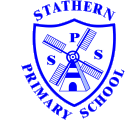 ..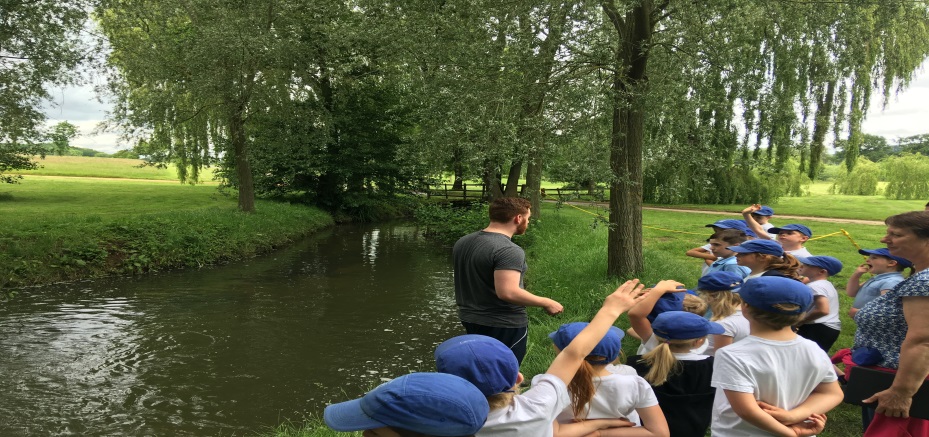 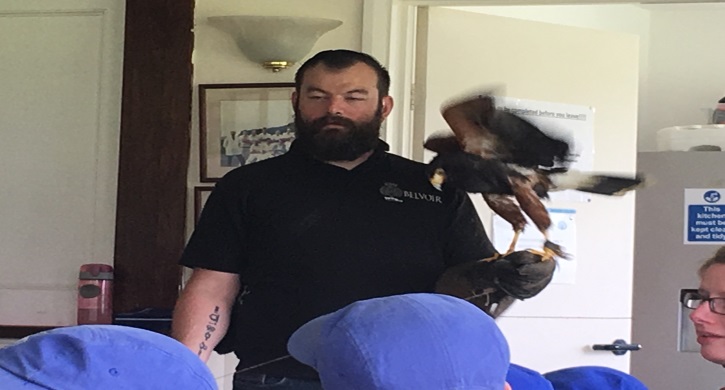 .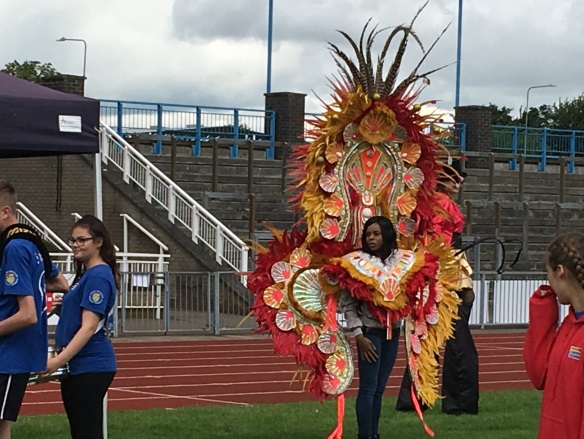 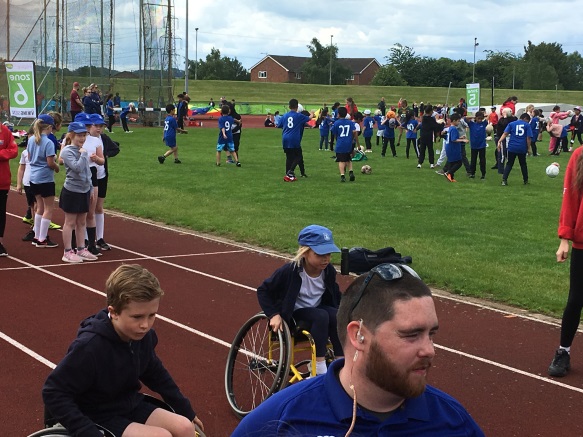 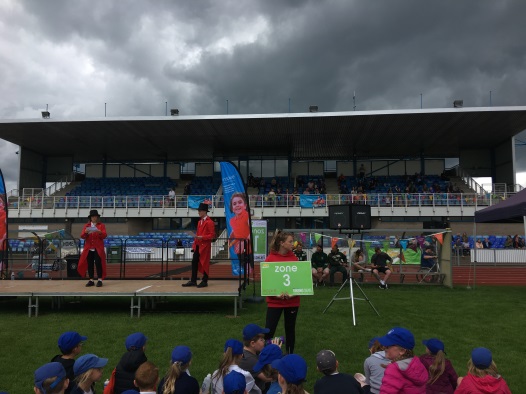 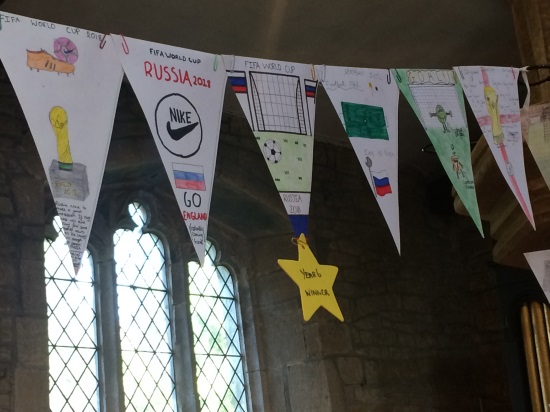 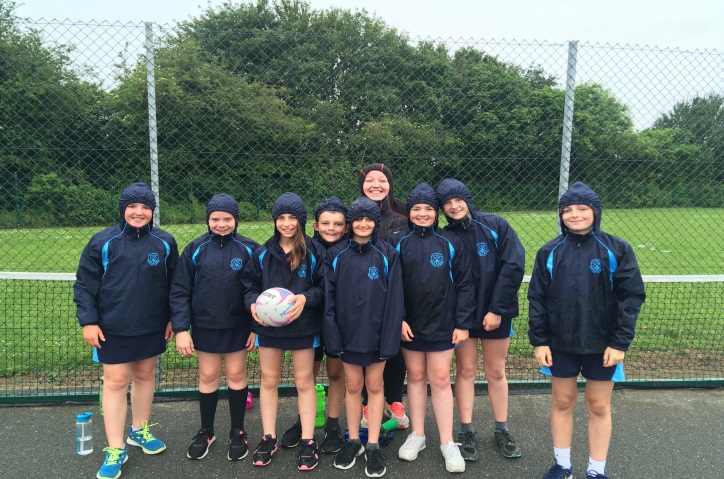 